П О С Т А Н О В Л Е Н И Е	В соответствии с Положением о наградах и почётных званиях Петропавловск-Камчатского городского округа от 24.07.2008 № 51-нд,  Решением       Городской Думы Петропавловск-Камчатского городского округа от 01.06.2011 № 395-нд «О представительских расходах и расходах, связанных  с приобретением подарочной и сувенирной продукции в Городской Думе  Петропавловск-Камчатского городского округа»,     ПОСТАНОВЛЯЮ:за  личный вклад в развитие и совершенствование предприятия, многолетний добросовестный труд в системе жилищно-коммунального хозяйства и в честь праздника День работников торговли, бытового обслуживания населения и жилищно-коммунального хозяйства.Объявить Благодарность Главы Петропавловск-Камчатского                городского округа (в рамке):ГлаваПетропавловск-Камчатского городского округа                                                                               В.А. Семчев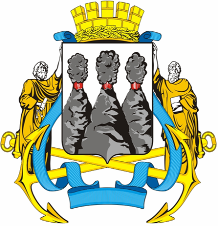 ГЛАВАПЕТРОПАВЛОВСК-КАМЧАТСКОГОГОРОДСКОГО ОКРУГА  « 13 » марта  2012 г. №  23Об объявлении Благодарности Главы Петропавловск-Камчатскогогородского округа работникам МУП «Лотос-М»ИсмагиловойАнне Юрьевне- оператору стиральных машин Специализированной фабрики - прачечной        МУП «Лотос-М» Петропавловск-Камчатского городского округа;ПендикАлександру Викторовичу-  машинисту экскаватора Специализированной службы по захоронениям МУП «Лотос-М» Петропавловск-Камчатского городского округа;ПостриганСветлане Николаевне- кассиру-приемщику заказов Специализированной службы по захоронениям МУП «Лотос-М» Петропавловск-Камчатского городского округа.